Alternate Electronic Visit Verification (EVV) Implementation in MassachusettsWednesday, February 13, 2019Slide 1:Today’s Agenda21st Century Cures ActMassachusetts’ Plan for EVV ImplementationAlternate EVV Estimated TimelineAlternate EVV Experience QuestionsSlide 2:21st Century Cures Act mandates EVV useElectronic Visit Verification (EVV) refers to the technology a worker uses during a home visit to capture information about the services providedFederal law requires EVV for the following Medicaid services:Personal care by 1/1/2020Home health by 1/1/2023EVV required for Medicaid services but EOHHS will be requiring it for EOEA Non-Medicaid services as wellStates face a reduction in federal matching funds if they do not implement EVV on time, although states can apply for a 1 year exemptionSlide 3: Massachusetts’ goals for EVV implementationQuality: promote quality outcomes for consumers by ensuring appropriate service deliveryEfficiency: reduce administrative burden of paper timesheetsProgram Integrity: reduce billing errors and unauthorized spendingSlide 4: Hybrid EVV Model to be Deployed for EOEA Programs (Frail Elder Waiver and Home Care)EVV Options for ASAP-contracted providers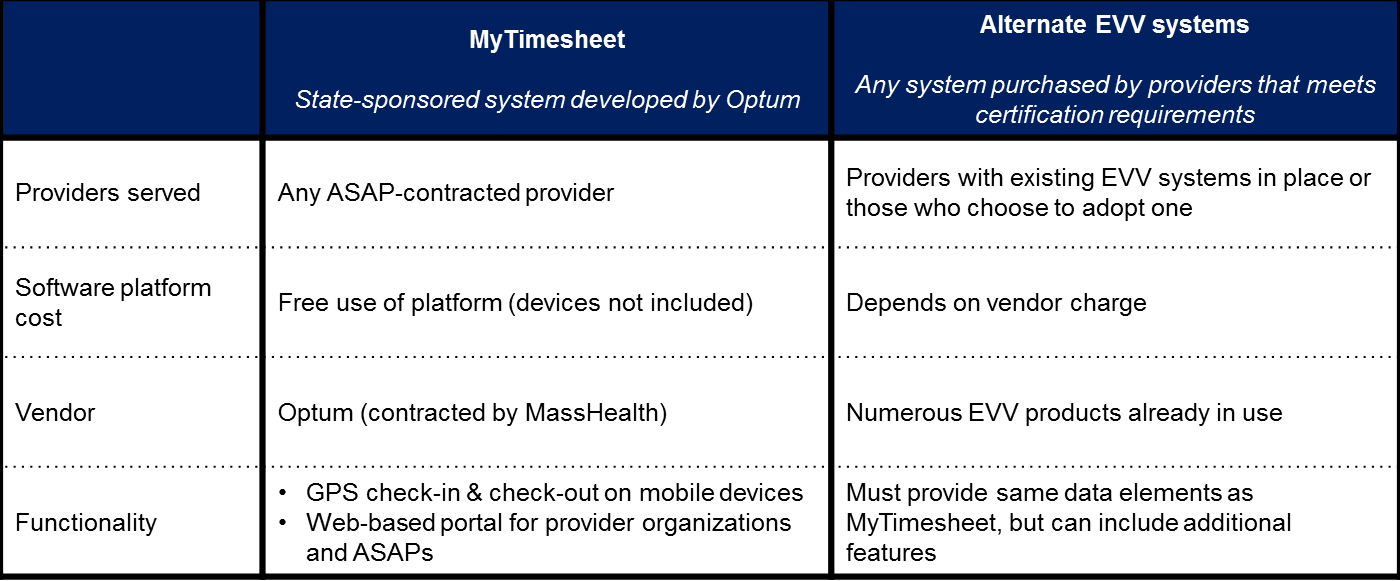 Slide 5: Alt-EVV:  Process & Estimated Timeline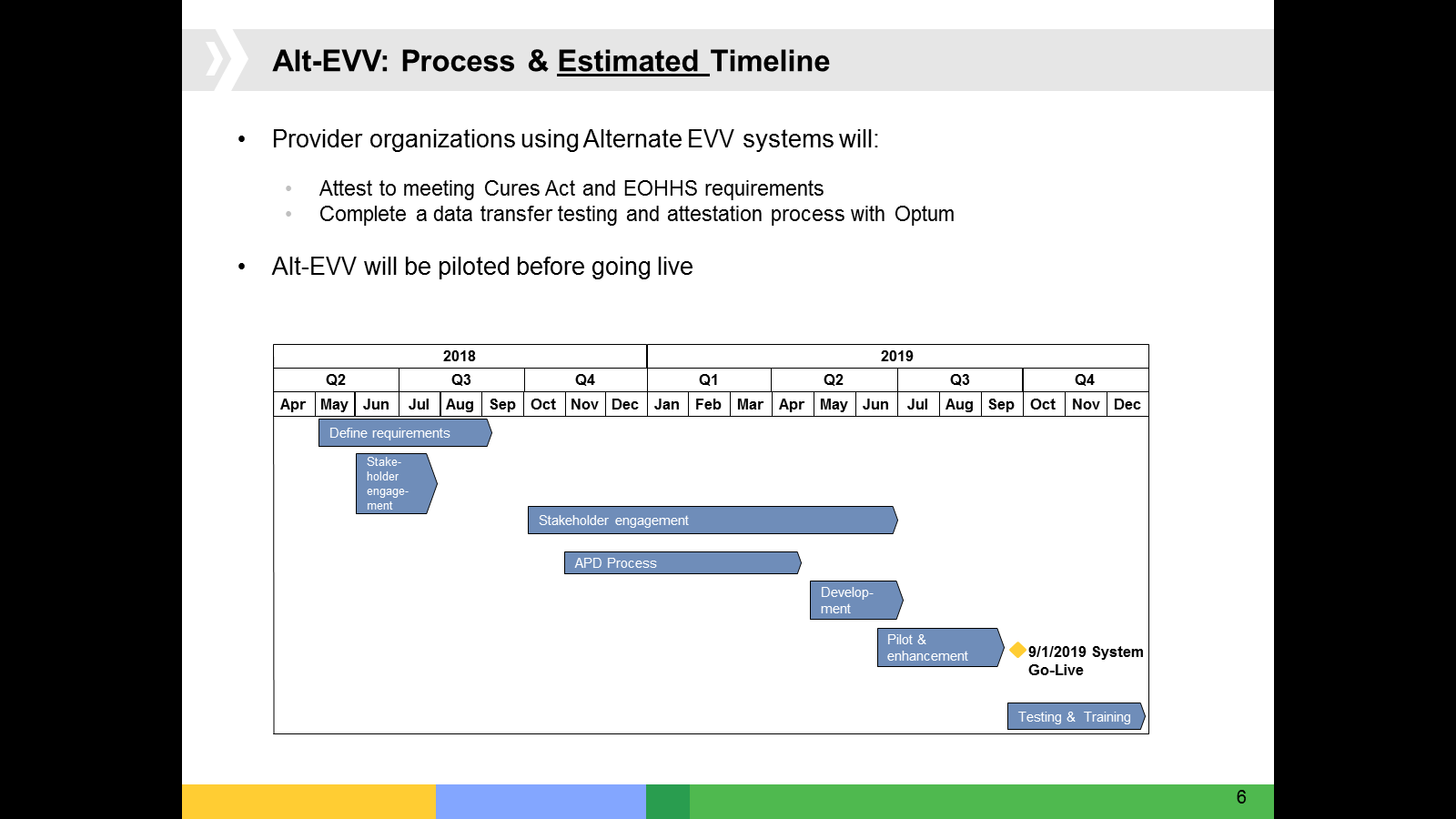 Slide 6:Alternate EVV Experience QuestionsChoosing an Alternate EVV SystemWhat prompted your organization to adopt an EVV system?  How has the use of EVV affected your operations, logistics, and program integrity?  Has it made it easier or more difficult?Slide 7:Alternate EVV Experience QuestionsConsecutive ServicesHow does your system accommodate for situations such as a service authorization that is for one hour of one service and one hour of another service consecutively on the same day? Does the worker check in and check out only once each day, or per service, or in some other manner?  Slide 8:Alternate EVV Experience QuestionsActual versus Authorized TimeHow is the recorded service data matched with, or compared against, the authorization for the respective services? For example, do you compare the hours that a worker checks in and out to provide the service to the authorization in the care plan or similar authority?Slide 9:Alternate EVV Experience QuestionsVisits Outside of EVVIf a worker is unable to use EVV to capture a visit, how do you capture/verify that visit?Slide 10:Alternate EVV Experience QuestionsVisits Outside of EVVWhat is the proportion of visits not captured/verified electronically?Slide 11:Alternate EVV Experience QuestionsCompanion ServicesIf your agency provides Companion services, do you include them as part of your EVV software?a. Has including those service(s) in your EVV made operations / logistics easier?b. What is your reasoning for including companion services? e.g. the same direct care aides are performing companion services plus other services that do require EVV, so it is easier to require it for all services.Slide 12:Alternate EVV Experience QuestionsImplementation ChallengesWhat have been some of the notable challenges during the implementation process?Slide 13:Alternate EVV Experience QuestionsImplementation BenefitsWhat are some positive insights/outcomes you experienced during the implementation process?  Slide 14:Alternate EVV Experience QuestionsEVV DataAre you able to parse/filter your EVV data by specific programs and/or services?Slide 15:Alternate EVV Experience QuestionsUser Access ManagementWhat type of user access management plan do you have for your EVV system?Slide 16:Alternate EVV Experience QuestionsEVV TrainingWhat types of training/re-training do you provide to workers on the use of EVV?Slide 17:Alternate EVV Experience QuestionsEVV Customer ServiceWhat is the volume of customer service calls or troubleshooting requests you receive from users?Slide 18:Thank You!Information about EOHHS’ EVV Implementation can be found at:https://www.mass.gov/guides/mytimesheet-electronic-visit-verification-system Feedback/questions related to EVV can be submitted to EOHHS by emailing:EVVfeedback@State.MA.US 